PATVIRTINTAUžvenčio Šatrijos Raganos gimnazijosdirektoriaus 2020 m. lapkričio 3 d.įsakymu Nr. V- 288RESPUBLIKINĖS  UGDYMO ĮSTAIGŲ UGDYTINIŲ/MOKINIŲ KŪRYBINIŲ DARBŲ VIRTUALIOS PARODOS „JAUSMAI IR EMOCIJOS” NUOSTATAIskirta Vaikų emocinės gerovės metamsEmocijos – mūsų atsakas į supantį pasaulį, taip pat ir savisaugos išraiška. Emocinis pasaulis labai priklauso ir nuo aplinkybių, kurių negalime pasirinkti, ir nuo mūsų patirties. Tą patirtį, emocijų atpažinimą, supratimą ir kontroliavimą būtina kaupti jau vaikystėje – ji vaikui padės lengviau įveikti sudėtingas situacijas, lanksčiau prisitaikyti ir rasti problemų sprendimą.Su vizualiniu–verbaliniu emocijų mokymusi vaikai susiduria jau darželyje, jie mokosi įvardinti savo pyktį, liūdesį, džiaugsmą, taip pat spręsti konfliktines situacijas.           Tačiau vaiko gebėjimui reikšti emocijas didžiausią įtaką daro tėvų pavyzdys, tad apie tai būtina kalbėti namie ir kūrybinių veiklų pagalba tyrinėti labiausiai vaikams rūpinčias kasdienines situacijas. (šaltinis: www.lvjc.lt)I SKYRIUSBENDROSIOS NUOSTATOSRespublikinės  ugdymo įstaigų ugdytinių/ mokinių kūrybinių darbų virtualios parodos „Jausmai ir emocijos“ (toliau - Paroda) nuostatai (toliau - Nuostatai) reglamentuoja parodos tikslą, uždavinius, dalyvius, parodos organizavimo bei etapų tvarką. Parodą organizuoja Užvenčio Šatrijos Raganos gimnazijos psichologė Kristina Šimkienė, socialinė pedagogė metodininkė Dalia Orlakienė, informacinių technologijų mokytojas Arūnas Romanovas.II SKYRIUSPARODOS TIKSLAI IR UŽDAVINIAITikslas – mokyti ugdytinius/mokinius išreikšti, atpažinti ir įvardinti savo bei draugų jausmus ir emocijas. Uždaviniai:4.1. padėti ugdytiniams/mokiniams geriau suprasti savo ir kitų jausmus ir emocijas bei mokyti jas reikšti tinkamais būdais;4.2. lavinti ugdytinių/mokinių socialinį emocinį intelektą;4.3. skatinti ugdytinių/mokinių kūrybiškumą;4.4. stiprinti ugdytinio/mokinio, tėvų ir pedagogų/pagalbos mokiniui specialistų socialinį emocinį ryšį;4.5. plėtoti bendradarbiavimą tarp respublikos ugdymo įstaigų.III SKYRIUSDALYVIAIParodoje kviečiami dalyvauti visos respublikos ugdymo įstaigų ugdytiniai/mokiniai, jų tėvai ir pedagogai/pagalbos mokiniui specialistai.IV SYRIUSPARODOS ORGANIZAVIMAS Paroda vykdoma nuo 2020 m. lapkričio 3 d. iki 2020 m. lapkričio 30 d. Kūrybinis darbas apie išgyventus jausmus ir emocijas kuriamas panaudojant  gamtinę medžiagą.8. Kūrinys pateikiamas nuotrauka.  Viename laiške prisegama viena dalyvio anketa ir viena nuotrauka (pridedama Priedas Nr. 1). Nuotrauka turi būti kokybiška, JPG formato.             8.1. emocijos ar jausmo pavadinimas rašomas Times New Roman šriftu 36 dydžiu paryškintai, centrine lygiuote.                8.2. tekstas lentelėje rašomas Times New Roman šriftu 12 dydžiu, tarpas tarp eilučių 1,5.  9. Ugdytinių/mokinių darbus parodai siunčia tėvai/pedagogai ar pagalbos mokiniui specialistai. 9.1. Elektroninių laiškų su dalyvio anketa (informacija ir nuotrauka) laukiame iki 2020 m. lapkričio 30 d. el. paštu: dalia.orlakiene@gmail.com.10. Iškilus klausimams, parodos dalyviai gali kreiptis į organizatores Kristiną Šimkienę tel. Nr. 860469808, Dalią Orlakienę tel. Nr. 867629922 arba el. paštu: dalia.orlakiene@gmail.comV SKYRIUSPARODOS ETAPAI            11. Parodos etapai:  11.1. parodos dalyviai naudodami  gamtinę medžiagą kuria bei fotografuoja išreikštus jausmus ir emocijas.  11.2. siunčiamos nuotraukos apačioje užrašomas emocijos pavadinimas (pvz.: piktas/nuliūdęs/laimingas (Priedas Nr.1).   11.3. atsiųstos dalyvio anketos (darbų nuotraukos su  pavadinimais, trumpais aprašymais, nurodant autorių, pedagogą/pagalbos mokiniui specialistą ir ugdymo įstaigą) bus sudėtos į virtualų leidinį ,,Jausmai ir emocijos“.VI. BAIGIAMOSIOS NUOSTATOS         12. Parodos dalyvių skaičius iš vienos ugdymo įstaigos neribojamas.Parodos dalyviai, siųsdami dalyvio anketą (kūrybinį darbą (nuotrauką) ir aprašymą), sutinka su parodos nuostatais ir prisiima atsakomybę už jo autorystę.Parodos dalyviams nurodytu el. paštu iki 2020 m. gruodžio 31 d. bus išsiųstos  padėkos už dalyvavimą parodoje.Parodos dalyviams nurodytu el. paštu iki 2020 gruodžio 31 d. bus išsiųstas virtualus darbų leidinys ,,Jausmai ir emocijos“.__________________________Priedas Nr.1 RESPUBLIKINĖS  UGDYMO ĮSTAIGŲ UGDYTINIŲ/MOKINIŲ KŪRYBINIŲ DARBŲ VIRTUALIOS PARODOS  „JAUSMAI IR EMOCIJOS”DALYVIO ANKETARESPUBLIKINĖS  UGDYMO ĮSTAIGŲ UGDYTINIŲ/MOKINIŲ KŪRYBINIŲ DARBŲ VIRTUALIOS PARODOS  „JAUSMAI IR EMOCIJOS”DALYVIO ANKETAUgdymo įstaigos pavadinimas, el. paštasPedagogo/pagalbos mokiniui specialisto/ugdytinio/mokinio tėvų vardas, pavardė, el. paštas (jei paskatino dalyvauti tėvai)Ugdytinio/mokinio vardas, pavardė, amžius Darbo (emocijos, jausmo) pavadinimasTrumpas kūrybinės veiklos aprašymas  (ugdytinio/mokinio patirtos emocijos,  kada taip būna, nutinka, kaip jaučiamės)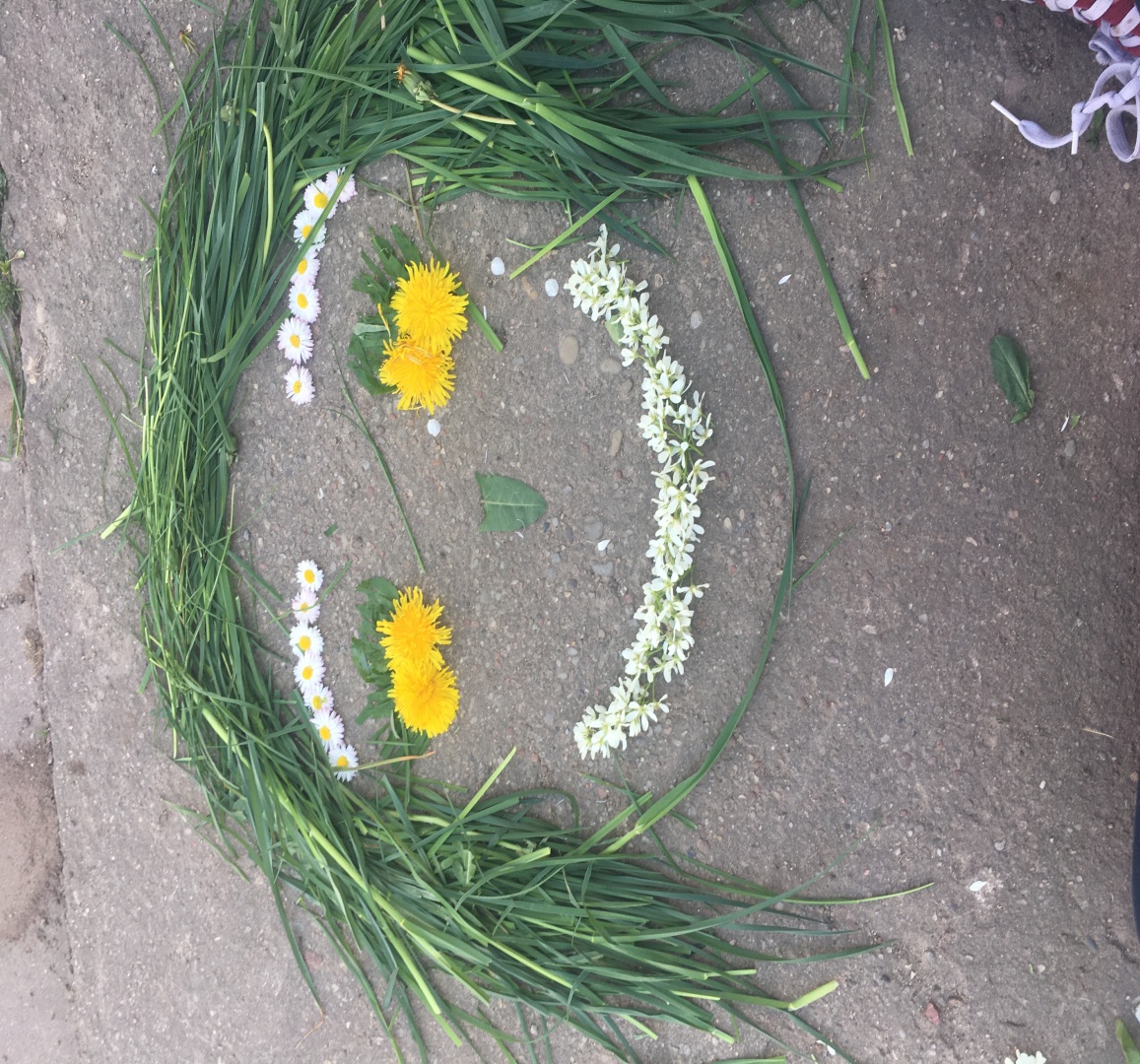 LINKSMALINKSMA